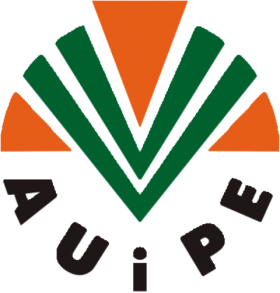 	FORMULARZ 
	ZGŁOSZENIOWYBLOK SZKOLENIOWY: OCENA ENERGETYCZNA BUDYNKUMiejsce: 	Łódź, ul. Kwidzyńska 14Niniejszym zgłaszam swój udział w:Dane uczestnika (prosimy wypełnić czytelnie drukowanymi literami)Zgłoszenie udziału prosimy przesłać na nr faksu: (42) 640 65 38 lub na adres e-mail: szkolenia@auipe.pl  Potwierdzenie przyjęcia na kurs/warsztaty/szkolenie oraz dalszą procedurę postępowania 
otrzymają Państwo pocztą elektronicznąNiniejszym wyrażam zgodę, aby dane osobowe podane w formularzu zostały umieszczone w bazie danych Agencji Użytkowania 
i Poszanowania Energii Sp. z o.o. i były wykorzystywane przy organizacji szkoleń, seminariów, konferencji i w innych działaniach marketingowych, zgodnie z Ustawą z dnia 29.08.1997 r. o ochronie danych osobowych (Dz. U. Nr 133 poz. 883). 
Jednocześnie zastrzegam sobie prawo wglądu oraz uaktualniania umieszczonych danych.……………………………………………………
(data i czytelny podpis)   KURSIE „AUDYT ENERGETYCZNY BUDYNKÓW MIESZKALNYCH I UŻYTECZNOŚCI PUBLICZNEJ” (kod K-AE)  w wymiarze 21 godzin wykładów i ćwiczeńWARSZTATACH Z ZAKRESU AUDYTINGU ENERGETYCZNEGO (kod W-AE) w wymiarze 12 godzinSZKOLENIU „ŚWIADECTWO CHARAKTERYSTYKI ENERGETYCZNEJ BUDYNKU” DLA OSÓB BEZ UPRAWNIEŃ (kod S-SBU)  w wymiarze 50 godzin wykładów i ćwiczeńSZKOLENIU „ŚWIADECTWO CHARAKTERYSTYKI ENERGETYCZNEJ BUDYNKU” DLA OSÓB Z UPRAWNIENIAMI (kod S-SU) w wymiarze 21 godzin wykładów i ćwiczeńimię i nazwiskodata i miejsce urodzeniae-mailtelefonadres korespondencyjnykod pocztowymiejscowośćwykształcenieuczelnia/kierunek